RECEPTASoufllé de orada amb marisc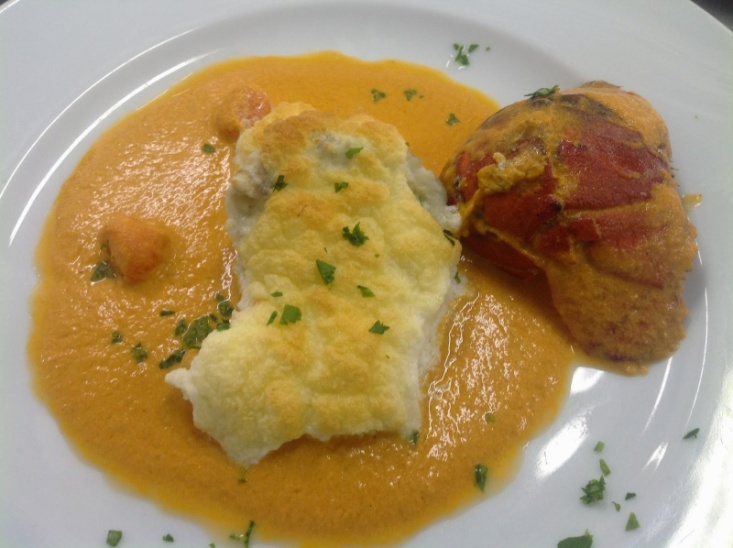 Ingredients per persona:200 grs de peix blancSal / oli i llimona200 grs de marisc variat1 copa de cognac ( Opcional)Soufle: 60 gr de mantega, 30 grs de farina, 250 ml de llet, 4 dl de nata, 5 ousElaboració:-Netejau be el peix  i folrau amb ell uns motlles untats amb mantega.- Preparau un sofregit amb el marisc, picadet  i el flambejau amb un poc de cognacafegiu al sofregit les verdures picades, assaonau i reservau.Despres ho passau pel turmix i refinau. Reservau el marisc de decoració.- Preparau una beixamel amb la mantega, la llet, la nata i la farina. Assaonau-la bé. Aromatitzau aquesta beixamel amb el suc de marisc.-Separau els blancs dels rovells dels ous i afegiu aquests darrers a la beixamel sense deixar de remenar.- Mesclau bé i tot seguit afegiu, amb molta suavitat, els blancs d'ou pujats a punt de neu.-Ara sols queda abocar la mescla dins els motlles amb el peix ( untats amb mantequilla o folrats amb paper antiadherent) i coure l'elaboració al bany maria  o poché uns 20 minuts amb el forn a 180ºC.-Serviu-ho tot d’una amb unes verduretes , salses , patates al gustRecordau que podeu veure aquestes i altres receptes a la webwww.cuinant.com parlemdecuina@hotmail.comFitxa técnica.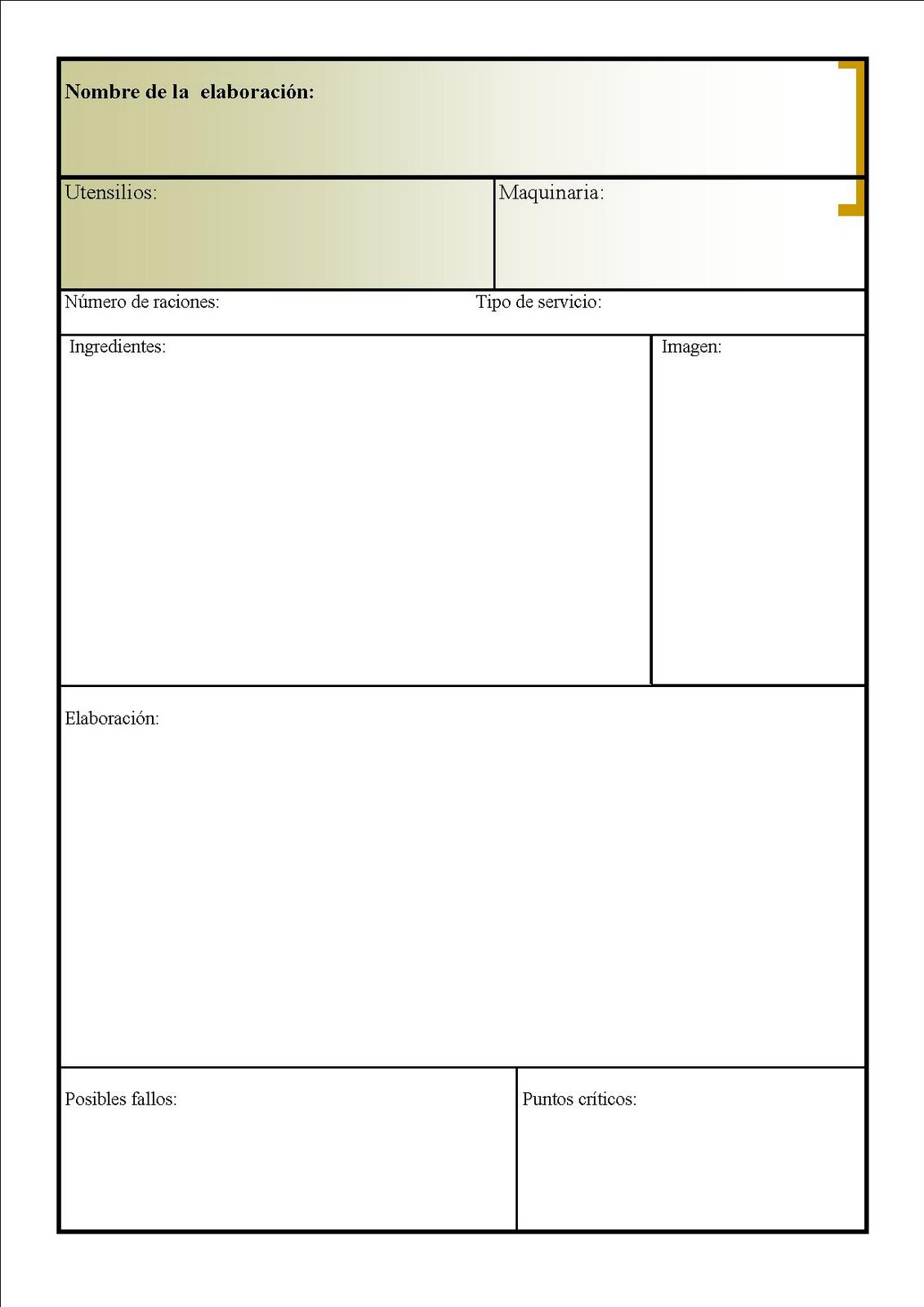 Nom elaboració:Nom elaboració:Nom elaboració:EstrisMaquinariaingredientsElaboració:Elaboració:Nombre de raccionsElaboració:Elaboració:PresentacióVariacionsPunts CríticsFotografiaConservacióRegeneracióReciclatgeAlèrgensAlèrgensAlèrgensDepartamentData Revisió